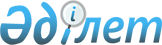 О внесении изменений в решение маслихата от 14 сентября 2011 года № 258 "Об оказании социальной помощи отдельным категориям нуждающихся граждан"
					
			Утративший силу
			
			
		
					Решение маслихата Аулиекольского района Костанайской области от 14 февраля 2013 года № 65. Зарегистрировано Департаментом юстиции Костанайской области 14 марта 2013 года № 4061. Утратило силу решением маслихата Аулиекольского района Костанайской области от 2 октября 2013 года № 106      Сноска. Утратило силу решением маслихата Аулиекольского района Костанайской области от 02.10.2013 № 106 (вводится в действие по истечении десяти календарных дней после дня его первого официального опубликования).

      В соответствии со статьей 6 Закона Республики Казахстан от 23 января 2001 года "О местном государственном управлении и самоуправлении в Республике Казахстан", Стандартом государственной услуги "Назначение и выплата социальной помощи отдельным категориям нуждающихся граждан по решениям местных представительных органов", утвержденным постановлением Правительства Республики Казахстан от 7 апреля 2011 года № 394, Аулиекольский районный маслихат РЕШИЛ:



      1. Внести в решение маслихата "Об оказании социальной помощи отдельным категориям нуждающихся граждан" от 14 сентября 2011 года № 258 (зарегистрировано в Реестре государственной регистрации нормативных правовых актов за номером 9-7-142, опубликовано 6 октября 2011 года в газете "Әулиекөл") следующие изменения:



      подпункты 5), 6), 7), 9), 10) пункта 1 указанного решения изложить в новой редакции:



      "5) участникам и инвалидам Великой Отечественной войны ко Дню Победы в Великой Отечественной войне, единовременно, в размере 25 месячных расчетных показателей;



      6) лицам, приравненным по льготам и гарантиям к участникам и инвалидам Великой Отечественной войны, а также другим категориям лиц, приравненных по льготам и гарантиям к участникам войны ко Дню Победы в Великой Отечественной войне, единовременно, в размере 5 месячных расчетных показателей;



      7) лицам, больным заразной формой туберкулеза, выписанным из специализированной противотуберкулезной медицинской организации, без учета доходов, на дополнительное питание, единовременно, в размере 15 месячных расчетных показателей;



      9) участникам и инвалидам Великой Отечественной войны на бытовые нужды, ежемесячно в размере 6 месячных расчетных показателей;



      10) лицам, приравненным по льготам и гарантиям к участникам и инвалидам Великой Отечественной войны, а также другим категориям лиц, приравненных по льготам и гарантиям к участникам войны, на бытовые нужды, ежемесячно, в размере 3 месячных расчетных показателей.";



      в приложении к настоящему решению подпункт 3) пункта 1 исключить.



      2. Настоящее решение вводится в действие по истечении десяти календарных дней после дня его первого официального опубликования.      Председатель

      пятой сессии                               А. Кенесбаева      Секретарь

      районного маслихата                        А. Бондаренко      СОГЛАСОВАНО:      Начальник государственного

      учреждения "Отдел занятости

      и социальных программ акимата

      Аулиекольского района"

      ________________ Дангилов С.С.
					© 2012. РГП на ПХВ «Институт законодательства и правовой информации Республики Казахстан» Министерства юстиции Республики Казахстан
				